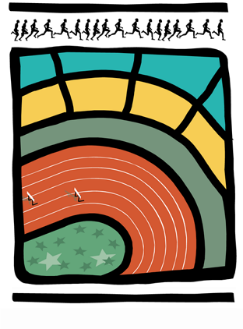 AVIS AUX CERCLES 2018 / N°17LL/Ch. D/62	                                                                                        Bruxelles, le 31 mai 20181. COMMUNIQUES DE LA LBFA1.1.	Intercercles Masters 2018 – séries définitives1.2.	CB Toutes Catégories des 7 et 8 juillet 2018 – Règlement « étrangers »1.3.	CB Toutes Catégories des 7 et 8 juillet 2018 – 2ème édition des « 100m Mascottes »1.4.	CB Marathon du 14 octobre 2018 – informations pratiques1.5.	Règlement Général sur la protection des données (RGPD)2.	COMMUNIQUE DE LA DIRECTION TECHNIQUE2.1.	Formation entraîneur en Athlétisme - Cours MSEnt 2018 du 6 et 7 octobre 20183.	COMMUNIQUE DES COMITES PROVINCIAUX3.1.	Communiqué du Comité Provincial de Namur4.	COMMUNIQUES DES CERCLES4.1.	Communiqué du RFCL – Grand Prix Guthy, le samedi 9 juin 20184.2.	Communiqué de l’ARCH, meeting du 23 juin 20181. COMMUNIQUES DE LA LBFAIntercercles Masters 2018 – séries définitivesVeuillez trouver, ci-joint, les séries définitives des Intercercles Masters 2018.Afin de faciliter le travail du cercle organisateur et de respecter l'horaire des intercercles, il est demandé aux cercles d'envoyer leur composition d'équipes au secrétariat de Verviers pour le JEUDI 07/06/2018 (les compositions ne seront pas divulguées). D'éventuelles modifications seront possibles le jour-même.CB Toutes Catégories des 7 et 8 juillet 2018 – Règlement « étrangers »En pièce jointe, veuillez trouver un règlement spécifique concernant l’accès aux finales et la participation des athlètes étrangers aux Championnats de Belgique TC.CB Toutes Catégories des 7 et 8 juillet 2018 – 2ème édition des « 100m Mascottes »  À l’occasion des Championnats de Belgique TC, une 2e édition du 100m pour les mascottes des clubs sera organisée le dimanche 8 juillet. Toutes les informations relatives à l’inscription des mascottes en pièce jointe.CB Marathon du 14 octobre 2018 – informations pratiquesVeuillez trouver, en annexe, toutes les informations pratiques relatives à ces Championnats de Belgique.Règlement Général sur la protection des données (RGPD)Afin de faciliter votre travail dans le cadre de l’application de cette nouvelle législation, une ébauche de registre est jointe à l’avis aux cercles. Ce registre est à conserver au sein de votre cercle.COMMUNIQUE DE LA DIRECTION TECHNIQUEFormation entraîneur en Athlétisme - Cours MSEnt 2018 du 6 et 7 octobre 2018Cours MSEnt 2018  du 6 et 7 octobre 2018 - options : 1/2fond, hors stade et steeple. Les informations, conditions d’accès  et l’inscription en ligne se retrouvent dans le document joint en annexe.COMMUNIQUE DES COMITES PROVINCIAUXCommuniqué du Comité Provincial de NamurLe Comité provincial de Namur signale que :Le Dimanche 17 juin 2018, à l'OCAN, lors du Festival Maryline TROONEN, les épreuves TC D/H des 100 m, 400 m, 800 m, 1500 m, et 4 x 100 m compteront pour le championnat provincial 2018.Le Samedi 11 août 2018, à l'ARCH, Marteau, les épreuves TC D/H compteront pour le championnat provincial 2018.Le Vendredi 14 septembre 2018, au SMAC, les épreuves Hauteur TC D/H et Perche TC D/H, ainsi que le Disque TC D/H (épreuve ajoutée au meeting) compteront pour le championnat provincial 2018.COMMUNIQUES DES CERCLESCommuniqué du RFCL – Grand Prix Guthy, le samedi 9 juin 2018Les épreuves de lancer de javelot et de balle de hockey sont annulées. Elles sont remplacées par le lancer du poids  dans toutes les catégories.Communiqué de l’ARCH, meeting du 23 juin 2018 L'ARCH informe que le BPM du samedi 23 juin 2018 à Ciney, au stade Rebompré,  débutera à 10 h 00 au lieu de 17 h 30.